Министерство образования, науки и молодежи Республики КрымГосударственное бюджетное специализированное учреждение Республики Крым «Керченский межрегиональный социально-реабилитационный центр для несовершеннолетних»Международный день мира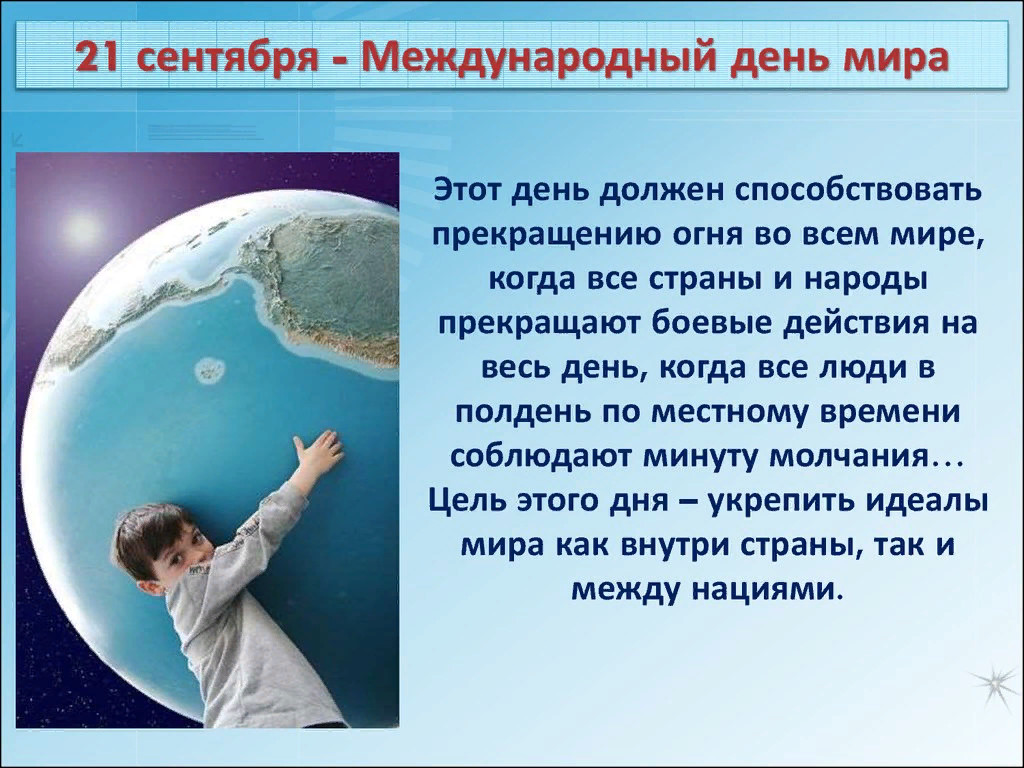 (5 – 9 классы)Воспитатель:                                                                                Гончар И.А.Керчь 2020 г.Цель мероприятия: привлечь внимание школьников к проблеме сохранения мира на планете, транслировать ориентиры добра, благожелательности по отношению к окружающим.Задачи: - формирование чувства личной причастности к вопросам сохранения мира;- показать значимость благожелательного и взаимоуважительного отношения друг к другу для сохранения мира и согласия;- воспитание чувства ответственности и единения с миром, природой, другими людьми, восприятия себя как части целого мира, Вселенной.Место проведения: актовый зал.Оборудование: мультимедийная установка, презентация, видеосюжеты.Ход мероприятия.Ведущий 1: (Слайд 1) Здравствуйте, и снова все мы вместе в нашем зале.Ведущий 2: Сегодня, 21 сентября, во всех странах нашей планеты отмечается Международный День Мира.Ведущий 1: Этот день был учреждён Генеральной Ассамблеей ООН в 1981 году, как день открытия очередной сессии Ассамблеи Организации Объединённых наций. Сначала он отмечался каждую третью среду сентября.Ведущий 2: А с 2001 года, ООН закрепила резолюцией решение о том, чтобы отмечать этот день ежегодно 21 сентября. (слайд №2)Ведущий 1: Уже третий год этот День проходит под девизом: «Партнерство ради мира – достоинство для всех». Это день всеобщего прекращения любых военных действий, день отказа от насилия.Видео «День Мира»Ведущий 1: День мира сегодня! А что это значит? (Слайд №3)А значит, что сон был спокойным и тихим,Что день был сегодня по-доброму начат,Без воин и буйства природной стихии.Ведущий 2: Без мира нельзя, это жизни основа,Война обрекает на верную смерть.Пусть мирными будут поступок и слово,Давайте же МИР будем вместе беречь!Ведущий 1: Одной из главных традиций является набат Колокола Мира.Ведущий 2: Колокола Мира установлены во многих городах нашей планеты. В России такие колокола есть, например, в городах Санкт-Петербург, Новосибирск. Вообще традиция установки подобных колоколов появилась после окончания Второй Мировой войны. Первый колокол, который зазвучал с целью ознаменовать мир во всём мире, был установлен в штаб-квартире ООН в 1954 году, надпись на нем гласит «Да здравствует всеобщий мир во всем мире».Ведущий 1: Первый Колокол Мира появился как знак памяти о страшной трагедии Японии при ядерной бомбардировке. Он был отлит в Японии из монеток, которые дети из 60 стран собрали во имя мира. Многие люди также отдали для него свои ордена и медали.Ведущий 2: Не зная границ, не имея преградКолокол мира звучит как набат:«Опомнитесь, люди! Не делайте зла!Наша планета хрупка и мала!» (Слайд №4)Ведущий 1: Ребята, предлагаем вам присоединиться ко всем людям планеты. Встать и взяться за руки, помолчать, пусть каждый, слушая бой колокола, подумает о мире, о чём-то очень хорошем и добром. Давайте вместе загадаем желание о том, чтобы нас никогда не коснулась война.(включить звук )Учащийся: Дети Мира, за руки возьмитесь!Шар земной обнять под силу вам.Войны на Земле остановите!Мир подвластен детским голосам.Учащаяся: На свете живут разноцветные дети,Живут на одной разноцветной планете,И эта планета на все временаУ всех разноцветных всего лишь одна!Давайте, ребята, назло непогодамОбнимем планету своим хороводом!Развеем над нею и тучи и дым,В обиду её никому не дадим!Видео 1 «Международный день мира»Ведущий 2: Мы с вами – счастливые люди. Мы каждый день просыпаемся, и нам светит солнце, над нами мирное небо. Мы не знаем, что такое война. И мы надеемся, что так будет всегда!Видео «Мир без войны»Ведущий 1: На самом деле, мир очень хрупок. Стоит нам вспомнить историю: мало какое поколение на нашей планете обходилось без войны. И сейчас в мире масса военных конфликтов, военных действий, в которых гибнут люди.Ведущий 2: Мир начинается с простой человеческой дружбы, взаимного уважения и благожелательного отношения к другим людям. Все люди разные и все имеют право на жизнь. Если каждый человек об этом задумается, и просто будет жить по принципу: «Живи сам и не мешай жить другим, никого не обижай» - тогда и конфликтов станет гораздо меньше.Ведущий 1: Миру нужно участие каждого из нас. Мир такой, какой он есть, и каждый день мы создаем его вместе, в том числе нашими мыслями и словами. Мир не ужасный и не плохой, он такой, каким мы его видим и делаем.Видео 2 «Мир детям»Ведущий 1: (Слайд 5) Как здорово под мирным небом жить!Вокруг цветут цветы, щебечут птицы,Повсюду слышен звонкий детский смех,Искрятся счастьем у прохожих лица.Ведущий 2: Как страшно жить в военный грозный час,Увидеть смерть, безжалостные войны,Цените счастье, что у вас в руках,Не нужно больше войн, утопших в крови.Песня Аист на крыше